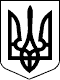 НАРОДНИЙ ДЕПУТАТ УКРАЇНИ01008 м. Київ, вул. Грушевського, 5___________________________________________________________________________ВЕРХОВНА РАДА УКРАЇНИВідповідно до статей 89-90 Закону України «Про Регламент Верховної Ради України» вносимо, в порядку законодавчої ініціативи, на розгляд Верховної Ради України альтернативний до законопроекту № 5459 від 30.04.2021 проект Закону України  «Про внесення змін до Закону України «Про Національне антикорупційне бюро України» щодо приведення деяких положень у відповідність до Конституції України».Доповідати проект Закону на пленарному засіданні Верховної Ради України буде народний депутат України Арахамія Д.Г.Додатки:Проект Закону України на 11 арк.;Пояснювальна записка на 4 арк.;Порівняльна таблиця до проекту Закону на 20 арк.;Проект постанови Верховної Ради України на 1 арк.;Електронні примірники зазначених документів.Народні депутати України 			